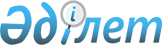 О внесении изменений в решение маслихата от 13 января 2020 года № 277 "О бюджетах сел, сельских округов Джангельдинского района на 2020 - 2022 годы"
					
			С истёкшим сроком
			
			
		
					Решение маслихата Джангельдинского района Костанайской области от 4 сентября 2020 года № 321. Зарегистрировано Департаментом юстиции Костанайской области 7 сентября 2020 года № 9432. Прекращено действие в связи с истечением срока
      В соответствии со статьей 106 Бюджетного кодекса Республики Казахстан от 4 декабря 2008 года Джангельдинский районный маслихат РЕШИЛ:
      1. Внести в решение маслихата "О бюджетах сел, сельских округов Джангельдинского района на 2020- 2022 годы" от 13 января 2020 года № 277 (опубликовано 22 января 2020 года в Эталонном контрольном банке нормативных правовых актов Республики Казахстан, зарегистрировано в Реестре государственной регистрации нормативных правовых актов за № 8896) следующие изменения:
      пункт 1 указанного решения изложить в новой редакции:
      "1. Утвердить бюджет села Торгай на 2020-2022 годы согласно приложениям 1, 2 и 3 соответственно, в том числе на 2020 год в следующих объемах:
      1) доходы – 343 953,0 тысяч тенге, в том числе по:
      налоговым поступлениям – 8 179,0 тысячи тенге;
      неналоговым поступлениям – 329,0 тысяч тенге;
      поступлениям трансфертов – 335 445,0 тысяч тенге;
      2) затраты – 348 632,6 тысяч тенге;
      3) чистое бюджетное кредитование – 0,0 тысяч тенге;
      4) дефицит (профицит) бюджета – - 4 679,6 тысяч тенге;
      5) финансирование дефицита (использование профицита) бюджета – 4 679,6 тысяч тенге.";
      пункт 3 указанного решения изложить в новой редакции:
      "3. Утвердить бюджет Акшиганакского сельского округа на 2020-2022 годы согласно приложениям 4, 5 и 6 соответственно, в том числе на 2020 год в следующих объемах:
      1) доходы – 18 178,1 тысяч тенге, в том числе по:
      налоговым поступлениям – 1 157,0 тысяч тенге;
      неналоговым поступлениям – 496,0 тысяч тенге;
      поступлениям трансфертов – 16 525,1 тысяч тенге;
      2) затраты – 18 178,1 тысяч тенге;
      3) чистое бюджетное кредитование – 0,0 тысяч тенге;
      4) дефицит (профицит) бюджета – 0,0 тысяч тенге;
      5) финансирование дефицита (использование профицита) бюджета – 0,0 тысяч тенге.";
      пункт 5 указанного решения изложить в новой редакции:
      "5. Утвердить бюджет Жаркольского сельского округа на 2020-2022 годы согласно приложениям 7, 8 и 9 соответственно, в том числе на 2020 год в следующих объемах:
      1) доходы – 16 893,8 тысяч тенге, в том числе по:
      налоговым поступлениям – 1 011,0 тысяч тенге;
      неналоговым поступлениям – 1 011,0 тысяч тенге;
      поступлениям трансфертов – 14 871,8 тысяч тенге;
      2) затраты – 16 893,8 тысяч тенге;
      3) чистое бюджетное кредитование – 0,0 тысяч тенге;
      4) дефицит (профицит) бюджета – 0,0 тысяч тенге;
      5) финансирование дефицита (использование профицита) бюджета – 0,0 тысяч тенге.";
      пункт 7 указанного решения изложить в новой редакции:
      "7. Утвердить бюджет села Аралбай на 2020-2022 годы согласно приложениям 10, 11 и 12 соответственно, в том числе на 2020 год в следующих объемах:
      1) доходы – 15 947,3 тысяч тенге, в том числе по:
      налоговым поступлениям – 249,0 тысяч тенге;
      неналоговым поступлениям – 335,0 тысяч тенге;
      поступлениям трансфертов – 15 363,3 тысяч тенге;
      2) затраты – 15 947,3 тысяч тенге;
      3) чистое бюджетное кредитование – 0,0 тысяч тенге;
      4) дефицит (профицит) бюджета – 0,0 тысяч тенге;
      5) финансирование дефицита (использование профицита) бюджета – 0,0 тысяч тенге.";
      пункт 9 указанного решения изложить в новой редакции:
      "9. Утвердить бюджет Албарбогетского сельского округа на 2020-2022 годы согласно приложениям 13, 14 и 15 соответственно, в том числе на 2020 год в следующих объемах:
      1) доходы – 22 208,2 тысяч тенге, в том числе по:
      налоговым поступлениям – 613,0 тысяч тенге;
      неналоговым поступлениям – 290,4 тысяч тенге;
      поступлениям трансфертов – 21 304,8 тысяч тенге;
      2) затраты – 22 208,2 тысяч тенге;
      3) чистое бюджетное кредитование – 0,0 тысяч тенге;
      4) дефицит (профицит) бюджета – 0,0 тысяч тенге;
      5) финансирование дефицита (использование профицита) бюджета – 0,0 тысяч тенге.";
      пункт 11 указанного решения изложить в новой редакции:
      "11. Утвердить бюджет села Ахмет Байтұрсынұлы на 2020-2022 годы согласно приложениям 16, 17 и 18 соответственно, в том числе на 2020 год в следующих объемах:
      1) доходы – 23 409,5 тысяч тенге, в том числе по:
      налоговым поступлениям – 575,0 тысяч тенге;
      неналоговым поступлениям – 28,3 тысяч тенге;
      поступлениям трансфертов – 22 806,2 тысяч тенге;
      2) затраты – 23 409,5 тысяч тенге;
      3) чистое бюджетное кредитование – 0,0 тысяч тенге;
      4) дефицит (профицит) бюджета – 0,0 тысяч тенге;
      5) финансирование дефицита (использование профицита) бюджета – 0,0 тысяч тенге.";
      пункт 13 указанного решения изложить в новой редакции:
      "13. Утвердить бюджет села Акколь на 2020-2022 годы согласно приложениям 19, 20 и 21 соответственно, в том числе на 2020 год в следующих объемах:
      1) доходы – 33 788,2 тысяч тенге, в том числе по:
      налоговым поступлениям – 890,0 тысяч тенге;
      неналоговым поступлениям – 5,0 тысяч тенге;
      поступлениям трансфертов – 32 893,2 тысяч тенге;
      2) затраты – 33 788,2 тысяч тенге;
      3) чистое бюджетное кредитование – 0,0 тысяч тенге;
      4) дефицит (профицит) бюджета – 0,0 тысяч тенге;
      5) финансирование дефицита (использование профицита) бюджета – 0,0 тысяч тенге.";
      пункт 15 указанного решения изложить в новой редакции:
      "15. Утвердить бюджет села Сужарган на 2020-2022 годы согласно приложениям 22, 23 и 24 соответственно, в том числе на 2020 год в следующих объемах:
      1) доходы – 11 873,8 тысяч тенге, в том числе по:
      налоговым поступлениям – 259,0 тысяч тенге;
      неналоговым поступлениям – 67,0 тысяч тенге;
      поступлениям трансфертов – 11 547,8 тысяч тенге;
      2) затраты – 11 873,8 тысяч тенге;
      3) чистое бюджетное кредитование – 0,0 тысяч тенге;
      4) дефицит (профицит) бюджета – 0,0 тысяч тенге;
      5) финансирование дефицита (использование профицита) бюджета – 0,0 тысяч тенге.";
      пункт 17 указанного решения изложить в новой редакции:
      "17. Утвердить бюджет села Шеген на 2020-2022 годы согласно приложениям 25, 26 и 27 соответственно, в том числе на 2020 год в следующих объемах:
      1) доходы – 15 076,1 тысяч тенге, в том числе по:
      налоговым поступлениям – 553,0 тысяч тенге;
      неналоговым поступлениям – 71,0 тысяч тенге;
      поступлениям трансфертов – 14 452,1 тысяч тенге;
      2) затраты – 15 076,1 тысяч тенге;
      3) чистое бюджетное кредитование – 0,0 тысяч тенге;
      4) дефицит (профицит) бюджета – 0,0 тысяч тенге;
      5) финансирование дефицита (использование профицита) бюджета – 0,0 тысяч тенге.";
      пункт 19 указанного решения изложить в новой редакции:
      "19. Утвердить бюджет Калам-Карасуского сельского округа на 2020-2022 годы согласно приложениям 28, 29 и 30 соответственно, в том числе на 2020 год в следующих объемах:
      1) доходы – 12 847,8 тысяч тенге, в том числе по:
      налоговым поступлениям – 262,0 тысяч тенге;
      неналоговым поступлениям – 10,0 тысяч тенге;
      поступлениям трансфертов – 12 575,8 тысяч тенге;
      2) затраты – 12 847,8 тысяч тенге;
      3) чистое бюджетное кредитование – 0,0 тысяч тенге;
      4) дефицит (профицит) бюджета – 0,0 тысяч тенге;
      5) финансирование дефицита (использование профицита) бюджета – 0,0 тысяч тенге.";
      пункт 21 указанного решения изложить в новой редакции:
      "21. Утвердить бюджет Кызбельского сельского округа на 2020-2022 годы согласно приложениям 31, 32 и 33 соответственно, в том числе на 2020 год в следующих объемах:
      1) доходы – 18 502,1 тысяч тенге, в том числе по:
      налоговым поступлениям – 730,0 тысяч тенге;
      неналоговым поступлениям – 110,0 тысяч тенге;
      поступлениям трансфертов – 17 662,1 тысяч тенге;
      2) затраты – 18 502,1 тысяч тенге;
      3) чистое бюджетное кредитование – 0,0 тысяч тенге;
      4) дефицит (профицит) бюджета – 0,0 тысяч тенге;
      5) финансирование дефицита (использование профицита) бюджета – 0,0 тысяч тенге.";
      пункт 23 указанного решения изложить в новой редакции:
      "23. Утвердить бюджет Шилийского сельского округа на 2020-2022 годы согласно приложениям 34, 35 и 36 соответственно, в том числе на 2020 год в следующих объемах:
      1) доходы – 13 063,8 тысяч тенге, в том числе по:
      налоговым поступлениям – 548,0 тысяч тенге;
      неналоговым поступлениям – 59,0 тысяч тенге;
      поступлениям трансфертов – 12 456,8 тысяч тенге;
      2) затраты – 13 063,8 тысяч тенге;
      3) чистое бюджетное кредитование – 0,0 тысяч тенге;
      4) дефицит (профицит) бюджета – 0,0 тысяч тенге;
      5) финансирование дефицита (использование профицита) бюджета – 0,0 тысяч тенге.";
      приложения 1, 4, 7, 10, 13, 16, 19, 22, 25, 28, 31, 34 к указанному решению изложить в новой редакции, согласно приложениям 1, 2, 3, 4, 5, 6, 7, 8, 9, 10, 11, 12 к настоящему решению.
      2. Настоящее решение вводится в действие с 1 января 2020 года. Бюджет села Торгай Джангельдинского района на 2020 год Бюджет Акшиганакского сельского округа Джангельдинского района на 2020 год Бюджет Жаркольского сельского округа Джангельдинского района на 2020 год Бюджет села Аралбай Джангельдинского района на 2020 год Бюджет Албарбогетского сельского округа Джангельдинского района на 2020 год Бюджет села Ахмет Байтұрсынұлы Джангельдинского района на 2020 год Бюджет села Акколь Джангельдинского района на 2020 год Бюджет села Сужарган Джангельдинского района на 2020 год Бюджет села Шеген Джангельдинского района на 2020 год Бюджет Калам-Карасуского сельского округа Джангельдинского района на 2020 год Бюджет Кызбельского сельского округа Джангельдинского района на 2020 год Бюджет Шилийского сельского округа Джангельдинского района на 2020 год
					© 2012. РГП на ПХВ «Институт законодательства и правовой информации Республики Казахстан» Министерства юстиции Республики Казахстан
				
      Председатель сессии 

Л. Ражанова

      Секретарь Джангельдинского районного маслихата 

С. Нургазин
Приложение 1
к решению маслихата
от 4 сентября 2020 года
№ 321Приложение 1
к решению маслихата
от 13 января 2020 года
№ 277
Категория
Категория
Категория
Категория
Категория
Категория
Сумма, тысяч тенге
Класс
Класс
Класс
Класс
Класс
Сумма, тысяч тенге
Подкласс
Подкласс
Подкласс
Подкласс
Сумма, тысяч тенге
Наименование
Наименование
Сумма, тысяч тенге
I. ДОХОДЫ
I. ДОХОДЫ
343953,0
1
Налоговые поступления
Налоговые поступления
8179,0
01
Подоходный налог
Подоходный налог
4064,0
2
2
Индивидуальный подоходный налог
Индивидуальный подоходный налог
4064,0
04
Налоги на собственность
Налоги на собственность
4115,0
1
1
Налоги на имущество
Налоги на имущество
125,0
3
3
Земельный налог
Земельный налог
340,0
4
4
Налог на транспортные средства
Налог на транспортные средства
3650,0
2
Неналоговые поступления
Неналоговые поступления
329,0
01
Доходы от государственной собственности
Доходы от государственной собственности
329,0
5
5
Доходы от аренды имущества, находящегося в государственной собственности
Доходы от аренды имущества, находящегося в государственной собственности
329,0
4
Поступления трансфертов
Поступления трансфертов
335445,0
02
Трансферты из вышестоящих органов государственного управления
Трансферты из вышестоящих органов государственного управления
335445,0
3
3
Трансферты из районного (города областного значения) бюджета 
Трансферты из районного (города областного значения) бюджета 
335445,0
Функциональная группа
Функциональная группа
Функциональная группа
Функциональная группа
Функциональная группа
Функциональная группа
Сумма, тысяч тенге
Функциональная подгруппа
Функциональная подгруппа
Функциональная подгруппа
Функциональная подгруппа
Функциональная подгруппа
Сумма, тысяч тенге
Администратор бюджетных программ
Администратор бюджетных программ
Администратор бюджетных программ
Администратор бюджетных программ
Сумма, тысяч тенге
Программа
Программа
Программа
Сумма, тысяч тенге
Наименование
Сумма, тысяч тенге
ІІ. ЗАТРАТЫ
348632,6
01
Государственные услуги общего характера
31305,6
1
Представительные, исполнительные и другие органы, выполняющие общие функции государственного управления
31305,6
124
Аппарат акима города районного значения, села, поселка, сельского округа
31305,6
001
001
Услуги по обеспечению деятельности акима города районного значения, села, поселка, сельского округа
30975,6
022
022
Капитальные расходы государственного органа 
330,0
04
Образование
61087,0
1
Дошкольное воспитание и обучение
61087,0
124
Аппарат акима города районного значения, села, поселка, сельского округа
61087,0
004
004
Дошкольное воспитание и обучение и организация медицинского обслуживания в организациях дошкольного воспитания и обучения
61087,0
07
Жилищно-коммунальное хозяйство
45472,0
3
Благоустройство населенных пунктов
45472,0
124
Аппарат акима города районного значения, села, поселка, сельского округа
45472,0
008
008
Освещение улиц в населенных пунктах
12072,0
009
009
Обеспечение санитарии населенных пунктов
2000,0
011
011
Благоустройство и озеленение населенных пунктов
31400,0
08
Культура, спорт, туризм и информационное пространство
1160,0
2
Спорт
1160,0
124
Аппарат акима города районного значения, села, поселка, сельского округа
1160,0
028
028
Проведение физкультурно-оздоровительных и спортивных мероприятий на местном уровне
1160,0
12
Транспорт и коммуникации
12120,0
1
Автомобильный транспорт
12120,0
124
Аппарат акима города районного значения, села, поселка, сельского округа
12120,0
045
045
Капитальный и средний ремонт автомобильных дорог в городах районного значения, селах, поселках, сельских округах
12120,0
13
Прочие
197488,0
9
Прочие
197488,0
124
Аппарат акима города районного значения, села, поселка, сельского округа
197488,0
057
057
Реализация мероприятий по социальной и инженерной инфраструктуре в сельских населенных пунктах в рамках проекта "Ауыл-Ел бесігі"
197488,0
IV. Сальдо по операциям с финансовыми активами
-4679,6
V. Дефицит (профицит) бюджета
-4679,6
VI. Финансирование дефицита (использование профицита) бюджета
4679,6
8
Используемые остатки бюджетных средств
4679,6
01
Остатки бюджетных средств
4679,6
1
Свободные остатки бюджетных средств
4679,6
01
01
Свободные остатки бюджетных средств
4679,6Приложение 2
к решению маслихата
от 4 сентября 2020 года
№ 321Приложение 4
к решению маслихата
от 13 января 2020 года
№ 277
Категория
Категория
Категория
Категория
Категория
Категория
Сумма, тысяч тенге
Класс
Класс
Класс
Класс
Класс
Сумма, тысяч тенге
Подкласс
Подкласс
Подкласс
Подкласс
Сумма, тысяч тенге
Наименование
Наименование
Сумма, тысяч тенге
I. ДОХОДЫ
I. ДОХОДЫ
18178,1
1
Налоговые поступления
Налоговые поступления
1157,0
01
Подоходный налог
Подоходный налог
118,0
2
2
Индивидуальный подоходный налог
Индивидуальный подоходный налог
118,0
04
Налоги на собственность
Налоги на собственность
1039,0
1
1
Налоги на имущество
Налоги на имущество
14,0
3
3
Земельный налог
Земельный налог
50,0
4
4
Налог на транспортные средства
Налог на транспортные средства
975,0
2
Неналоговые поступления
Неналоговые поступления
496,0
01
Доходы от государственной собственности
Доходы от государственной собственности
220,0
5
5
Доходы от аренды имущества, находящегося в государственной собственности
Доходы от аренды имущества, находящегося в государственной собственности
220,0
06
Прочие неналоговые поступления
Прочие неналоговые поступления
276,0
1
1
Прочие неналоговые поступления
Прочие неналоговые поступления
276,0
4
Поступления трансфертов
Поступления трансфертов
16525,1
02
Трансферты из вышестоящих органов государственного управления
Трансферты из вышестоящих органов государственного управления
16525,1
3
3
Трансферты из районного (города областного значения) бюджета 
Трансферты из районного (города областного значения) бюджета 
16525,1
Функциональная группа
Функциональная группа
Функциональная группа
Функциональная группа
Функциональная группа
Функциональная группа
Сумма, тысяч тенге
Функциональная подгруппа
Функциональная подгруппа
Функциональная подгруппа
Функциональная подгруппа
Функциональная подгруппа
Сумма, тысяч тенге
Администратор бюджетных программ
Администратор бюджетных программ
Администратор бюджетных программ
Администратор бюджетных программ
Сумма, тысяч тенге
Программа
Программа
Программа
Сумма, тысяч тенге
Наименование
Сумма, тысяч тенге
ІІ. ЗАТРАТЫ
18178,1
01
Государственные услуги общего характера
15270,1
1
Представительные, исполнительные и другие органы, выполняющие общие функции государственного управления
15270,1
124
Аппарат акима города районного значения, села, поселка, сельского округа
15270,1
001
001
Услуги по обеспечению деятельности акима города районного значения, села, поселка, сельского округа
15240,1
022
022
Капитальные расходы государственного органа 
30,0
07
Жилищно-коммунальное хозяйство
1826,0
3
Благоустройство населенных пунктов
1826,0
124
Аппарат акима города районного значения, села, поселка, сельского округа
1826,0
008
008
Освещение улиц в населенных пунктах
350,0
009
009
Обеспечение санитарии населенных пунктов
276,0
011
011
Благоустройство и озеленение населенных пунктов
1200,0
08
Культура, спорт, туризм и информационное пространство
1082,0
2
Спорт
1082,0
124
Аппарат акима города районного значения, села, поселка, сельского округа
1082,0
028
028
Проведение физкультурно-оздоровительных и спортивных мероприятий на местном уровне
1082,0
IV. Сальдо по операциям с финансовыми активами
0,0
V. Дефицит (профицит) бюджета
0,0
VІ. Финансирование дефицита (использование профицита) бюджета
0,0Приложение 3
к решению маслихата
от 4 сентября 2020 года
№ 321Приложение 7
к решению маслихата
от 13 января 2020 года
№ 277
Категория
Категория
Категория
Категория
Категория
Категория
Категория
Сумма, тысяч тенге
Класс
Класс
Класс
Класс
Класс
Класс
Сумма, тысяч тенге
Подкласс
Подкласс
Подкласс
Подкласс
Подкласс
Сумма, тысяч тенге
Наименование
Наименование
Наименование
Наименование
Сумма, тысяч тенге
I. ДОХОДЫ
I. ДОХОДЫ
16893,8
1
1
Налоговые поступления
Налоговые поступления
1011,0
01
Подоходный налог
Подоходный налог
515,0
2
2
Индивидуальный подоходный налог
Индивидуальный подоходный налог
515,0
04
Налоги на собственность
Налоги на собственность
496,0
1
1
Налоги на имущество
Налоги на имущество
20,0
3
3
Земельный налог
Земельный налог
36,0
4
4
Налог на транспортные средства
Налог на транспортные средства
440,0
2
2
Неналоговые поступления
Неналоговые поступления
1011,0
01
Доходы от государственной собственности
Доходы от государственной собственности
46,0
5
5
Доходы от аренды имущества, находящегося в государственной собственности
Доходы от аренды имущества, находящегося в государственной собственности
46,0
06
Прочие неналоговые поступления
Прочие неналоговые поступления
965,0
1
1
Прочие неналоговые поступления
Прочие неналоговые поступления
965,0
4
4
Поступления трансфертов
Поступления трансфертов
14871,8
02
Трансферты из вышестоящих органов государственного управления
Трансферты из вышестоящих органов государственного управления
14871,8
3
3
Трансферты из районного (города областного значения) бюджета 
Трансферты из районного (города областного значения) бюджета 
14871,8
Функциональная группа
Функциональная группа
Функциональная группа
Функциональная группа
Функциональная группа
Функциональная группа
Функциональная группа
Сумма, тысяч тенге
Функциональная подгруппа
Функциональная подгруппа
Функциональная подгруппа
Функциональная подгруппа
Функциональная подгруппа
Сумма, тысяч тенге
Администратор бюджетных программ
Администратор бюджетных программ
Администратор бюджетных программ
Администратор бюджетных программ
Сумма, тысяч тенге
Программа
Программа
Программа
Сумма, тысяч тенге
Наименование
Сумма, тысяч тенге
ІІ. ЗАТРАТЫ
16893,8
01
01
Государственные услуги общего характера
14261,8
1
Представительные, исполнительные и другие органы, выполняющие общие функции государственного управления
14261,8
124
Аппарат акима города районного значения, села, поселка, сельского округа
14261,8
001
001
Услуги по обеспечению деятельности акима города районного значения, села, поселка, сельского округа
14231,8
022
022
Капитальные расходы государственного органа 
30,0
07
07
Жилищно-коммунальное хозяйство
1720,0
3
Благоустройство населенных пунктов
1720,0
124
Аппарат акима города районного значения, села, поселка, сельского округа
1720,0
008
008
Освещение улиц в населенных пунктах
490,0
009
009
Обеспечение санитарии населенных пунктов
500,0
011
011
Благоустройство и озеленение населенных пунктов
730,0
08
08
Культура, спорт, туризм и информационное пространство
912,0
2
Спорт
912,0
124
Аппарат акима города районного значения, села, поселка, сельского округа
912,0
028
028
Проведение физкультурно-оздоровительных и спортивных мероприятий на местном уровне
912,0
IV. Сальдо по операциям с финансовыми активами
0,0
V. Дефицит (профицит) бюджета
0,0
VІ. Финансирование дефицита (использование профицита) бюджета
0,0Приложение 4
к решению маслихата
от 4 сентября 2020 года
№ 321Приложение 10
к решению маслихата
от 13 января 2020 года
№ 277
Категория
Категория
Категория
Категория
Категория
Категория
Сумма, тысяч тенге
Класс
Класс
Класс
Класс
Класс
Сумма, тысяч тенге
Подкласс
Подкласс
Подкласс
Подкласс
Сумма, тысяч тенге
Наименование
Наименование
Сумма, тысяч тенге
I. ДОХОДЫ
I. ДОХОДЫ
15947,3
1
Налоговые поступления
Налоговые поступления
249,0
04
Налоги на собственность
Налоги на собственность
249,0
1
1
Налоги на имущество
Налоги на имущество
6,0
3
3
Земельный налог
Земельный налог
15,0
4
4
Налог на транспортные средства
Налог на транспортные средства
228,0
2
Неналоговые поступления
Неналоговые поступления
335,0
01
Доходы от государственной собственности
Доходы от государственной собственности
71,0
5
5
Доходы от аренды имущества, находящегося в государственной собственности
Доходы от аренды имущества, находящегося в государственной собственности
71,0
06
Прочие неналоговые поступления
Прочие неналоговые поступления
264,0
1
1
Прочие неналоговые поступления
Прочие неналоговые поступления
264,0
4
Поступления трансфертов
Поступления трансфертов
15363,3
02
Трансферты из вышестоящих органов государственного управления
Трансферты из вышестоящих органов государственного управления
15363,3
3
3
Трансферты из районного (города областного значения) бюджета 
Трансферты из районного (города областного значения) бюджета 
15363,3
Функциональная группа
Функциональная группа
Функциональная группа
Функциональная группа
Функциональная группа
Функциональная группа
Сумма, тысяч тенге
Функциональная подгруппа
Функциональная подгруппа
Функциональная подгруппа
Функциональная подгруппа
Функциональная подгруппа
Сумма, тысяч тенге
Администратор бюджетных программ
Администратор бюджетных программ
Администратор бюджетных программ
Администратор бюджетных программ
Сумма, тысяч тенге
Программа
Программа
Программа
Сумма, тысяч тенге
Наименование
Сумма, тысяч тенге
ІІ. ЗАТРАТЫ
15947,3
01
Государственные услуги общего характера
9726,3
1
Представительные, исполнительные и другие органы, выполняющие общие функции государственного управления
9726,3
124
Аппарат акима города районного значения, села, поселка, сельского округа
9726,3
001
001
Услуги по обеспечению деятельности акима города районного значения, села, поселка, сельского округа
9696,3
022
022
Капитальные расходы государственного органа 
30,0
07
Жилищно-коммунальное хозяйство
5364,0
3
Благоустройство населенных пунктов
5364,0
124
Аппарат акима города районного значения, села, поселка, сельского округа
5364,0
008
008
Освещение улиц в населенных пунктах
164,0
009
009
Обеспечение санитарии населенных пунктов
200,0
011
011
Благоустройство и озеленение населенных пунктов
5000,0
08
Культура, спорт, туризм и информационное пространство
857,0
2
Спорт
857,0
124
Аппарат акима города районного значения, села, поселка, сельского округа
857,0
028
028
Проведение физкультурно-оздоровительных и спортивных мероприятий на местном уровне
857,0
IV. Сальдо по операциям с финансовыми активами
0,0
V. Дефицит (профицит) бюджета
0,0
VІ. Финансирование дефицита (использование профицита) бюджета
0,0Приложение 5
к решению маслихата
от 4 сентября 2020 года
№ 321Приложение 13
к решению маслихата
от 13 января 2020 года
№ 277
Категория
Категория
Категория
Категория
Категория
Категория
Сумма, тысяч тенге
Класс
Класс
Класс
Класс
Класс
Сумма, тысяч тенге
Подкласс
Подкласс
Подкласс
Подкласс
Сумма, тысяч тенге
Наименование
Наименование
Наименование
Сумма, тысяч тенге
I. Доходы
I. Доходы
22208,2
1
1
Налоговые поступления
Налоговые поступления
613,0
01
Подоходный налог
Подоходный налог
230,0
2
Индивидуальный подоходный налог
Индивидуальный подоходный налог
230,0
04
Налоги на собственность
Налоги на собственность
383,0
1
Налоги на имущество
Налоги на имущество
17,0
3
Земельный налог
Земельный налог
22,0
4
Налог на транспортные средства
Налог на транспортные средства
344,0
2
2
Неналоговые поступления
Неналоговые поступления
290,4
01
Доходы от государственной собственности
Доходы от государственной собственности
5,0
5
Доходы от аренды имущества, находящегося в государственной собственности
Доходы от аренды имущества, находящегося в государственной собственности
5,0
06
Прочие неналоговые поступления
Прочие неналоговые поступления
285,4
1
Прочие неналоговые поступления
Прочие неналоговые поступления
285,4
4
4
Поступления трансфертов
Поступления трансфертов
21304,8
02
Трансферты из вышестоящих органов государственного управления
Трансферты из вышестоящих органов государственного управления
21304,8
3
Трансферты из районного (города областного значения) бюджета 
Трансферты из районного (города областного значения) бюджета 
21304,8
Функциональная группа
Функциональная группа
Функциональная группа
Функциональная группа
Функциональная группа
Функциональная группа
Сумма, тысяч тенге
Функциональная подгруппа
Функциональная подгруппа
Функциональная подгруппа
Функциональная подгруппа
Сумма, тысяч тенге
Администратор бюджетных программ
Администратор бюджетных программ
Администратор бюджетных программ
Сумма, тысяч тенге
Программа
Программа
Сумма, тысяч тенге
Наименование
Сумма, тысяч тенге
ІІ. ЗАТРАТЫ
22208,2
01
01
Государственные услуги общего характера
13705,8
1
Представительные, исполнительные и другие органы, выполняющие общие функции государственного управления
13705,8
124
Аппарат акима города районного значения, села, поселка, сельского округа
13705,8
001
Услуги по обеспечению деятельности акима города районного значения, села, поселка, сельского округа
13675,8
022
Капитальные расходы государственного органа 
30,0
04
04
Образование
1444,0
2
Начальное, основное среднее и общее среднее образование
1444,0
124
Аппарат акима города районного значения, села, поселка, сельского округа
1444,0
005
Организация бесплатного подвоза учащихся до школы и обратно в сельской местности
1444,0
07
07
Жилищно-коммунальное хозяйство
5965,4
3
Благоустройство населенных пунктов
5965,4
124
Аппарат акима города районного значения, села, поселка, сельского округа
5965,4
008
Освещение улиц в населенных пунктах
250,0
009
Обеспечение санитарии населенных пунктов
100,0
011
Благоустройство и озеленение населенных пунктов
5615,4
08
08
Культура, спорт, туризм и информационное пространство
1093,0
2
Спорт
1093,0
124
Аппарат акима города районного значения, села, поселка, сельского округа
1093,0
028
Проведение физкультурно-оздоровительных и спортивных мероприятий на местном уровне
1093,0
IV. Сальдо по операциям с финансовыми активами
0,0
V. Дефицит (профицит) бюджета
0,0
VІ. Финансирование дефицита (использование профицита) бюджета
0,0Приложение 6
к решению маслихата
от 4 сентября 2020 года
№ 321Приложение 16
к решению маслихата
от 13 января 2020 года
№ 277
Категория
Категория
Категория
Категория
Категория
Категория
Сумма, тысяч тенге
Класс
Класс
Класс
Класс
Класс
Сумма, тысяч тенге
Подкласс
Подкласс
Подкласс
Подкласс
Сумма, тысяч тенге
Наименование
Наименование
Сумма, тысяч тенге
I. Доходы
I. Доходы
23409,5
1
Налоговые поступления
Налоговые поступления
575,0
04
Налоги на собственность
Налоги на собственность
575,0
1
1
Налоги на имущество
Налоги на имущество
9,0
3
3
Земельный налог
Земельный налог
16,0
4
4
Налог на транспортные средства
Налог на транспортные средства
550,0
2
Неналоговые поступления
Неналоговые поступления
28,3
01
Доходы от государственной собственности
Доходы от государственной собственности
7,0
5
5
Доходы от аренды имущества, находящегося в государственной собственности
Доходы от аренды имущества, находящегося в государственной собственности
7,0
06
Прочие неналоговые поступления
Прочие неналоговые поступления
21,3
1
1
Прочие неналоговые поступления
Прочие неналоговые поступления
21,3
4
Поступления трансфертов
Поступления трансфертов
22806,2
02
Трансферты из вышестоящих органов государственного управления
Трансферты из вышестоящих органов государственного управления
22806,2
3
3
Трансферты из районного (города областного значения) бюджета 
Трансферты из районного (города областного значения) бюджета 
22806,2
Функциональная группа
Функциональная группа
Функциональная группа
Функциональная группа
Функциональная группа
Функциональная группа
Сумма, тысяч тенге
Функциональная подгруппа
Функциональная подгруппа
Функциональная подгруппа
Функциональная подгруппа
Функциональная подгруппа
Сумма, тысяч тенге
Администратор бюджетных программ
Администратор бюджетных программ
Администратор бюджетных программ
Администратор бюджетных программ
Сумма, тысяч тенге
Программа
Программа
Программа
Сумма, тысяч тенге
Наименование
Сумма, тысяч тенге
ІІ. ЗАТРАТЫ
23409,5
01
Государственные услуги общего характера
11517,2
1
Представительные, исполнительные и другие органы, выполняющие общие функции государственного управления
11517,2
124
Аппарат акима города районного значения, села, поселка, сельского округа
11517,2
001
001
Услуги по обеспечению деятельности акима города районного значения, села, поселка, сельского округа
11487,2
022
022
Капитальные расходы государственного органа 
30,0
04
Образование
10483,0
1
Дошкольное воспитание и обучение
10483,0
124
Аппарат акима города районного значения, села, поселка, сельского округа
10483,0
004
004
Дошкольное воспитание и обучение и организация медицинского обслуживания в организациях дошкольного воспитания и обучения
10483,0
07
Жилищно-коммунальное хозяйство
551,3
3
Благоустройство населенных пунктов
551,3
124
Аппарат акима города районного значения, села, поселка, сельского округа
551,3
008
008
Освещение улиц в населенных пунктах
301,3
009
009
Обеспечение санитарии населенных пунктов
150,0
011
011
Благоустройство и озеленение населенных пунктов
100,0
08
Культура, спорт, туризм и информационное пространство
858,0
2
Спорт
858,0
124
Аппарат акима города районного значения, села, поселка, сельского округа
858,0
028
028
Проведение физкультурно-оздоровительных и спортивных мероприятий на местном уровне
858,0
IV. Сальдо по операциям с финансовыми активами
0,0
V. Дефицит (профицит) бюджета
0,0
VІ. Финансирование дефицита (использование профицита) бюджета
0,0Приложение 7
к решению маслихата
от 4 сентября 2020 года
№ 321Приложение 19
к решению маслихата
от 13 января 2020 года
№ 277
Категория
Категория
Категория
Категория
Категория
Категория
Категория
Сумма, тысяч тенге
Класс
Класс
Класс
Класс
Класс
Класс
Сумма, тысяч тенге
Подкласс
Подкласс
Подкласс
Подкласс
Подкласс
Сумма, тысяч тенге
Наименование
Наименование
Наименование
Наименование
Сумма, тысяч тенге
I. Доходы
I. Доходы
33788,2
1
1
Налоговые поступления
Налоговые поступления
890,0
01
Подоходный налог
Подоходный налог
210,0
2
2
Индивидуальный подоходный налог
Индивидуальный подоходный налог
210,0
04
Налоги на собственность
Налоги на собственность
680,0
1
1
Налоги на имущество
Налоги на имущество
9,0
3
3
Земельный налог
Земельный налог
15,0
4
4
Налог на транспортные средства
Налог на транспортные средства
656,0
2
2
Неналоговые поступления
Неналоговые поступления
5,0
01
Доходы от государственной собственности
Доходы от государственной собственности
5,0
5
5
Доходы от аренды имущества, находящегося в государственной собственности
Доходы от аренды имущества, находящегося в государственной собственности
5,0
4
4
Поступления трансфертов
Поступления трансфертов
32893,2
02
Трансферты из вышестоящих органов государственного управления
Трансферты из вышестоящих органов государственного управления
32893,2
3
3
Трансферты из районного (города областного значения) бюджета
Трансферты из районного (города областного значения) бюджета
32893,2
Функциональная группа
Функциональная группа
Функциональная группа
Функциональная группа
Функциональная группа
Функциональная группа
Функциональная группа
Сумма, тысяч тенге
Функциональная подгруппа
Функциональная подгруппа
Функциональная подгруппа
Функциональная подгруппа
Функциональная подгруппа
Сумма, тысяч тенге
Администратор бюджетных программ
Администратор бюджетных программ
Администратор бюджетных программ
Администратор бюджетных программ
Сумма, тысяч тенге
Программа
Программа
Программа
Сумма, тысяч тенге
Наименование
Сумма, тысяч тенге
ІІ. ЗАТРАТЫ
33788,2
01
01
Государственные услуги общего характера
17090,2
1
Представительные, исполнительные и другие органы, выполняющие общие функции государственного управления
17090,2
124
Аппарат акима города районного значения, села, поселка, сельского округа
17090,2
001
001
Услуги по обеспечению деятельности акима города районного значения, села, поселка, сельского округа
11660,2
022
022
Капитальные расходы государственного органа 
5430,0
04
04
Образование
14925,0
1
Дошкольное воспитание и обучение
14925,0
124
Аппарат акима города районного значения, села, поселка, сельского округа
14925,0
004
004
Дошкольное воспитание и обучение и организация медицинского обслуживания в организациях дошкольного воспитания и обучения
14925,0
07
07
Жилищно-коммунальное хозяйство
670,0
3
Благоустройство населенных пунктов
670,0
124
Аппарат акима города районного значения, села, поселка, сельского округа
670,0
008
008
Освещение улиц в населенных пунктах
350,0
009
009
Обеспечение санитарии населенных пунктов
120,0
011
011
Благоустройство и озеленение населенных пунктов
200,0
08
08
Культура, спорт, туризм и информационное пространство
1103,0
2
Спорт
1103,0
124
Аппарат акима города районного значения, села, поселка, сельского округа
1103,0
028
028
Проведение физкультурно-оздоровительных и спортивных мероприятий на местном уровне
1103,0
IV. Сальдо по операциям с финансовыми активами
0,0
V. Дефицит (профицит) бюджета
0,0
VІ. Финансирование дефицита (использование профицита) бюджета
0,0Приложение 8
к решению маслихата
от 4 сентября 2020 года
№ 321Приложение 22
к решению маслихата
от 13 января 2020 года
№ 277
Категория
Категория
Категория
Категория
Категория
Категория
Сумма, тысяч тенге
Класс
Класс
Класс
Класс
Класс
Сумма, тысяч тенге
Подкласс
Подкласс
Подкласс
Подкласс
Сумма, тысяч тенге
Наименование
Наименование
Сумма, тысяч тенге
I. ДОХОДЫ
I. ДОХОДЫ
11873,8
1
Налоговые поступления
Налоговые поступления
259,0
04
Налоги на собственность
Налоги на собственность
259,0
1
1
Налоги на имущество
Налоги на имущество
12,0
3
3
Земельный налог
Земельный налог
16,0
4
4
Налог на транспортные средства
Налог на транспортные средства
231,0
2
Неналоговые поступления
Неналоговые поступления
67,0
01
Доходы от государственной собственности
Доходы от государственной собственности
5,0
5
5
Доходы от аренды имущества, находящегося в государственной собственности
Доходы от аренды имущества, находящегося в государственной собственности
5,0
06
Прочие неналоговые поступления
Прочие неналоговые поступления
62,0
1
1
Прочие неналоговые поступления
Прочие неналоговые поступления
62,0
4
Поступления трансфертов
Поступления трансфертов
11547,8
02
Трансферты из вышестоящих органов государственного управления
Трансферты из вышестоящих органов государственного управления
11547,8
3
3
Трансферты из районного (города областного значения) бюджета 
Трансферты из районного (города областного значения) бюджета 
11547,8
Функциональная группа
Функциональная группа
Функциональная группа
Функциональная группа
Функциональная группа
Функциональная группа
Сумма, тысяч тенге
Функциональная подгруппа
Функциональная подгруппа
Функциональная подгруппа
Функциональная подгруппа
Функциональная подгруппа
Сумма, тысяч тенге
Администратор бюджетных программ
Администратор бюджетных программ
Администратор бюджетных программ
Администратор бюджетных программ
Сумма, тысяч тенге
Программа
Программа
Программа
Сумма, тысяч тенге
Наименование
Сумма, тысяч тенге
ІІ. ЗАТРАТЫ
11873,8
01
Государственные услуги общего характера
10603,8
1
Представительные, исполнительные и другие органы, выполняющие общие функции государственного управления
10603,8
124
Аппарат акима города районного значения, села, поселка, сельского округа
10603,8
001
001
Услуги по обеспечению деятельности акима города районного значения, села, поселка, сельского округа
10573,8
022
022
Капитальные расходы государственного органа 
30,0
07
Жилищно-коммунальное хозяйство
412,0
3
Благоустройство населенных пунктов
412,0
124
Аппарат акима города районного значения, села, поселка, сельского округа
412,0
008
008
Освещение улиц в населенных пунктах
150,0
009
009
Обеспечение санитарии населенных пунктов
100,0
011
011
Благоустройство и озеленение населенных пунктов
162,0
08
Культура, спорт, туризм и информационное пространство
858,0
2
Спорт
858,0
124
Аппарат акима города районного значения, села, поселка, сельского округа
858,0
028
028
Проведение физкультурно-оздоровительных и спортивных мероприятий на местном уровне
858,0
IV. Сальдо по операциям с финансовыми активами
0,0
V. Дефицит (профицит) бюджета
0,0
VІ. Финансирование дефицита (использование профицита) бюджета
0,0Приложение 9
к решению маслихата
от 4 сентября 2020 года
№ 321Приложение 25
к решению маслихата
от 13 января 2020 года
№ 277
Категория
Категория
Категория
Категория
Категория
Сумма, тысяч тенге
Класс
Класс
Класс
Класс
Сумма, тысяч тенге
Подкласс
Подкласс
Подкласс
Сумма, тысяч тенге
Наименование
Наименование
Сумма, тысяч тенге
I. Доходы
I. Доходы
15076,1
1
Налоговые поступления
Налоговые поступления
553,0
01
Подоходный налог
Подоходный налог
156,0
2
Индивидуальный подоходный налог
Индивидуальный подоходный налог
156,0
04
Налоги на собственность
Налоги на собственность
397,0
1
Налоги на имущество
Налоги на имущество
24,0
3
Земельный налог
Земельный налог
18,0
4
Налог на транспортные средства
Налог на транспортные средства
355,0
2
Неналоговые поступления
Неналоговые поступления
71,0
01
Доходы от государственной собственности
Доходы от государственной собственности
71,0
5
Доходы от аренды имущества, находящегося в государственной собственности
Доходы от аренды имущества, находящегося в государственной собственности
71,0
4
Поступления трансфертов
Поступления трансфертов
14452,1
02
Трансферты из вышестоящих органов государственного управления
Трансферты из вышестоящих органов государственного управления
14452,1
3
Трансферты из районного (города областного значения) бюджета
Трансферты из районного (города областного значения) бюджета
14452,1
Функциональная группа
Функциональная группа
Функциональная группа
Функциональная группа
Функциональная группа
Сумма, тысяч тенге
Функциональная подгруппа
Функциональная подгруппа
Функциональная подгруппа
Функциональная подгруппа
Сумма, тысяч тенге
Администратор бюджетных программ
Администратор бюджетных программ
Администратор бюджетных программ
Сумма, тысяч тенге
Программа
Программа
Сумма, тысяч тенге
Наименование
Сумма, тысяч тенге
ІІ. ЗАТРАТЫ
15076,1
01
Государственные услуги общего характера
13679,1
1
Представительные, исполнительные и другие органы, выполняющие общие функции государственного управления
13679,1
124
Аппарат акима города районного значения, села, поселка, сельского округа
13679,1
001
Услуги по обеспечению деятельности акима города районного значения, села, поселка, сельского округа
13649,1
022
Капитальные расходы государственного органа 
30,0
07
Жилищно-коммунальное хозяйство
529,0
3
Благоустройство населенных пунктов
529,0
124
Аппарат акима города районного значения, села, поселка, сельского округа
529,0
008
Освещение улиц в населенных пунктах
279,0
009
Обеспечение санитарии населенных пунктов
100,0
011
Благоустройство и озеленение населенных пунктов
150,0
08
Культура, спорт, туризм и информационное пространство
868,0
2
Спорт
868,0
124
Аппарат акима города районного значения, села, поселка, сельского округа
868,0
028
Проведение физкультурно-оздоровительных и спортивных мероприятий на местном уровне
868,0
IV. Сальдо по операциям с финансовыми активами
0,0
V. Дефицит (профицит) бюджета
0,0
VІ. Финансирование дефицита (использование профицита) бюджета
0,0Приложение 10
к решению маслихата
от 4 сентября 2020 года
№ 321Приложение 28
к решению маслихата
от 13 января 2020 года
№ 277
Категория
Категория
Категория
Категория
Категория
Категория
Сумма, тысяч тенге
Класс
Класс
Класс
Класс
Класс
Сумма, тысяч тенге
Подкласс
Подкласс
Подкласс
Подкласс
Сумма, тысяч тенге
Наименование
Наименование
Сумма, тысяч тенге
I. Доходы
I. Доходы
12847,8
1
Налоговые поступления
Налоговые поступления
262,0
04
Налоги на собственность
Налоги на собственность
262,0
1
1
Налоги на имущество
Налоги на имущество
17,0
3
3
Земельный налог
Земельный налог
17,0
4
4
Налог на транспортные средства
Налог на транспортные средства
228,0
2
Неналоговые поступления
Неналоговые поступления
10,0
01
Доходы от государственной собственности
Доходы от государственной собственности
10,0
5
5
Доходы от аренды имущества, находящегося в государственной собственности
Доходы от аренды имущества, находящегося в государственной собственности
10,0
4
Поступления трансфертов
Поступления трансфертов
12575,8
02
Трансферты из вышестоящих органов государственного управления
Трансферты из вышестоящих органов государственного управления
12575,8
3
3
Трансферты из районного (города областного значения) бюджета 
Трансферты из районного (города областного значения) бюджета 
12575,8
Функциональная группа
Функциональная группа
Функциональная группа
Функциональная группа
Функциональная группа
Функциональная группа
Сумма, тысяч тенге
Функциональная подгруппа
Функциональная подгруппа
Функциональная подгруппа
Функциональная подгруппа
Функциональная подгруппа
Сумма, тысяч тенге
Администратор бюджетных программ
Администратор бюджетных программ
Администратор бюджетных программ
Администратор бюджетных программ
Сумма, тысяч тенге
Программа
Программа
Программа
Сумма, тысяч тенге
Наименование
Сумма, тысяч тенге
ІІ. ЗАТРАТЫ
12847,8
01
Государственные услуги общего характера
10821,8
1
Представительные, исполнительные и другие органы, выполняющие общие функции государственного управления
10821,8
124
Аппарат акима города районного значения, села, поселка, сельского округа
10821,8
001
001
Услуги по обеспечению деятельности акима города районного значения, села, поселка, сельского округа
10791,8
022
022
Капитальные расходы государственного органа 
30,0
07
Жилищно-коммунальное хозяйство
895,0
3
Благоустройство населенных пунктов
895,0
124
Аппарат акима города районного значения, села, поселка, сельского округа
895,0
008
008
Освещение улиц в населенных пунктах
435,0
009
009
Обеспечение санитарии населенных пунктов
200,0
011
011
Благоустройство и озеленение населенных пунктов
260,0
08
Культура, спорт, туризм и информационное пространство
1131,0
2
Спорт
1131,0
124
Аппарат акима города районного значения, села, поселка, сельского округа
1131,0
028
028
Проведение физкультурно-оздоровительных и спортивных мероприятий на местном уровне
1131,0
IV. Сальдо по операциям с финансовыми активами
0,0
V. Дефицит (профицит) бюджета
0,0
VІ. Финансирование дефицита (использование профицита) бюджета
0,0Приложение 11
к решению маслихата
от 4 сентября 2020 года
№ 321Приложение 31
к решению маслихата
от 13 января 2020 года
№ 277
Категория
Категория
Категория
Категория
Категория
Категория
Сумма, тысяч тенге
Класс
Класс
Класс
Класс
Класс
Сумма, тысяч тенге
Подкласс
Подкласс
Подкласс
Подкласс
Сумма, тысяч тенге
Наименование
Наименование
Сумма, тысяч тенге
I. ДОХОДЫ
I. ДОХОДЫ
18502,1
1
Налоговые поступления
Налоговые поступления
730,0
04
Налоги на собственность
Налоги на собственность
730,0
1
1
Налоги на имущество
Налоги на имущество
15,0
3
3
Земельный налог
Земельный налог
32,0
4
4
Налог на транспортные средства
Налог на транспортные средства
683,0
2
Неналоговые поступления
Неналоговые поступления
110,0
01
Доходы от государственной собственности
Доходы от государственной собственности
56,0
5
5
Доходы от аренды имущества, находящегося в государственной собственности
Доходы от аренды имущества, находящегося в государственной собственности
56,0
06
Прочие неналоговые поступления
Прочие неналоговые поступления
54,0
1
1
Прочие неналоговые поступления
Прочие неналоговые поступления
54,0
4
Поступления трансфертов
Поступления трансфертов
17662,1
02
Трансферты из вышестоящих органов государственного управления
Трансферты из вышестоящих органов государственного управления
17662,1
3
3
Трансферты из районного (города областного значения) бюджета
Трансферты из районного (города областного значения) бюджета
17662,1
Функциональная группа
Функциональная группа
Функциональная группа
Функциональная группа
Функциональная группа
Функциональная группа
Сумма, тысяч тенге
Функциональная подгруппа
Функциональная подгруппа
Функциональная подгруппа
Функциональная подгруппа
Функциональная подгруппа
Сумма, тысяч тенге
Администратор бюджетных программ
Администратор бюджетных программ
Администратор бюджетных программ
Администратор бюджетных программ
Сумма, тысяч тенге
Программа
Программа
Программа
Сумма, тысяч тенге
Наименование
Сумма, тысяч тенге
ІІ. ЗАТРАТЫ
18502,1
01
Государственные услуги общего характера
15202,1
1
Представительные, исполнительные и другие органы, выполняющие общие функции государственного управления
15202,1
124
Аппарат акима города районного значения, села, поселка, сельского округа
15202,1
001
001
Услуги по обеспечению деятельности акима города районного значения, села, поселка, сельского округа
15172,1
022
022
Капитальные расходы государственного органа 
30,0
04
Образование
1437,0
2
Начальное, основное среднее и общее среднее образование
1437,0
124
Аппарат акима города районного значения, села, поселка, сельского округа
1437,0
005
005
Организация бесплатного подвоза учащихся до школы и обратно в сельской местности
1437,0
07
Жилищно-коммунальное хозяйство
770,0
3
Благоустройство населенных пунктов
770,0
124
Аппарат акима города районного значения, села, поселка, сельского округа
770,0
008
008
Освещение улиц в населенных пунктах
345,0
009
009
Обеспечение санитарии населенных пунктов
225,0
011
011
Благоустройство и озеленение населенных пунктов
200,0
08
Культура, спорт, туризм и информационное пространство
1093,0
2
Спорт
1093,0
124
Аппарат акима города районного значения, села, поселка, сельского округа
1093,0
028
028
Проведение физкультурно-оздоровительных и спортивных мероприятий на местном уровне
1093,0
IV. Сальдо по операциям с финансовыми активами
0,0
V. Дефицит (профицит) бюджета
0,0
VІ. Финансирование дефицита (использование профицита) бюджета
0,0Приложение 12
к решению маслихата
от 4 сентября 2020 года
№ 321Приложение 34
к решению маслихата
от 13 января 2020 года
№ 277
Категория
Категория
Категория
Категория
Категория
Категория
Сумма, тысяч тенге
Класс
Класс
Класс
Класс
Класс
Сумма, тысяч тенге
Подкласс
Подкласс
Подкласс
Подкласс
Сумма, тысяч тенге
Наименование
Наименование
Сумма, тысяч тенге
I. Доходы
I. Доходы
13063,8
1
Налоговые поступления
Налоговые поступления
548,0
04
Налоги на собственность
Налоги на собственность
548,0
1
1
Налоги на имущество
Налоги на имущество
16,0
3
3
Земельный налог
Земельный налог
22,0
4
4
Налог на транспортные средства
Налог на транспортные средства
510,0
2
Неналоговые поступления
Неналоговые поступления
59,0
01
Доходы от государственной собственности
Доходы от государственной собственности
59,0
5
5
Доходы от аренды имущества, находящегося в государственной собственности
Доходы от аренды имущества, находящегося в государственной собственности
59,0
4
Поступления трансфертов
Поступления трансфертов
12456,8
02
Трансферты из вышестоящих органов государственного управления
Трансферты из вышестоящих органов государственного управления
12456,8
3
3
Трансферты из районного (города областного значения) бюджета
Трансферты из районного (города областного значения) бюджета
12456,8
Функциональная группа
Функциональная группа
Функциональная группа
Функциональная группа
Функциональная группа
Функциональная группа
Сумма, тысяч тенге
Функциональная подгруппа
Функциональная подгруппа
Функциональная подгруппа
Функциональная подгруппа
Функциональная подгруппа
Сумма, тысяч тенге
Администратор бюджетных программ
Администратор бюджетных программ
Администратор бюджетных программ
Администратор бюджетных программ
Сумма, тысяч тенге
Программа
Программа
Программа
Сумма, тысяч тенге
Наименование
Сумма, тысяч тенге
ІІ. ЗАТРАТЫ
13063,8
01
Государственные услуги общего характера
12301,8
1
Представительные, исполнительные и другие органы, выполняющие общие функции государственного управления
12301,8
124
Аппарат акима города районного значения, села, поселка, сельского округа
12301,8
001
001
Услуги по обеспечению деятельности акима города районного значения, села, поселка, сельского округа
12271,8
022
022
Капитальные расходы государственного органа 
30,0
07
Жилищно-коммунальное хозяйство
762,0
3
Благоустройство населенных пунктов
762,0
124
Аппарат акима города районного значения, села, поселка, сельского округа
762,0
008
008
Освещение улиц в населенных пунктах
362,0
009
009
Обеспечение санитарии населенных пунктов
200,0
011
011
Благоустройство и озеленение населенных пунктов
200,0
IV. Сальдо по операциям с финансовыми активами
0,0
V. Дефицит (профицит) бюджета
0,0
VІ. Финансирование дефицита (использование профицита) бюджета
0,0